.Intro: 16 CountsSec 1: Rock Fwd, Recover, & Heel & Heel &, Rock Fwd, Recover, 1/4 Turn L Step To L Side, Cross-Side-Behind, & Step To L SideSec 2: Cross Rock, Recover, & Step To R Side, Touch, & Step To L Side, Touch, Back Rock, Recover, & Step Together, Shuffle FwdSec 3: Stamp Out To R Side x3, Twist LF Next To RF with a Hitch, L Dorothy Step, Step-Lock-Step Diagonal R**Restart here: in wall 3 and wall 7** Before you start again step first LF next to RFSec 4: Rock Fwd, Recover, Shuffle 1/2 Turn L, Shuffle 1/2 Turn L, Sailor 1/4 Turn LSec 5: Behind,  1/4 Turn L, & Out Out & In In, Step Fwd, Touch, Coaster StepStart AgainRestart: in the 3rd (3:00) and the 7th wall after count 24 (9:00)Dance up to count 24, count 8 of the 3rd block, then doContact: : marja42@kpnmail.nl / co4ol72@kpnmail.nlChoke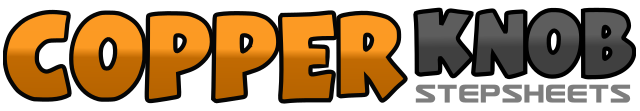 .......Count:40Wall:4Level:Intermediate.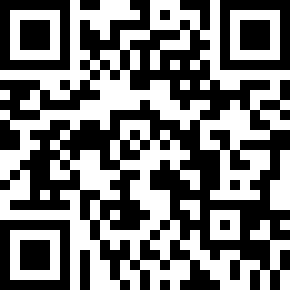 Choreographer:Marja Urgert (NL) & Jan Van Tiggelen (NL) - July 2018Marja Urgert (NL) & Jan Van Tiggelen (NL) - July 2018Marja Urgert (NL) & Jan Van Tiggelen (NL) - July 2018Marja Urgert (NL) & Jan Van Tiggelen (NL) - July 2018Marja Urgert (NL) & Jan Van Tiggelen (NL) - July 2018.Music:Choke - SheppardChoke - SheppardChoke - SheppardChoke - SheppardChoke - Sheppard........1-2RF. Rock fwd - LF. Recover&3&4&RF. Step together - LF. Dig heel fwd - LF. Step together - RF. Dig heel fwd - RF. Step together5-6LF. Rock fwd - RF. Recover&7&8&LF. 1/4 Turn L step L side - RF. Cross over LF - LF. Step L side - RF. Cross behind LF - LF. Step L side (9:00)1-2RF. Cross rock over LF, LF. Recover&3&4RF. Step R side - LF. Touch toe beside RF - LF. Step L side - RF. Touch toe beside LF5-6&RF. Rock back - LF. Recover - RF. Step together7&8LF. Step fwd - RF. Step together - LF. Step fwd1&2RF. Stamp to R side x3 (feet go apart)3&4LF. Turn heel to R - LF. Turn toes to R - LF. Hitch L-knee5-6&LF. Step diagonaal L fwd - RF. Lock behind LF - LF. Step together7&8RF. Step diagonal R fwd - LF. Lock behind RF - RF. Step diagonal R fwd (9:00)1-2LF. Rock fwd - RF. Recover3&4Shuffle 1/2 turn L stepping L,R,L  (3:00)5&6Shuffle 1/2 turn L stepping R,L,R  (9:00)7&8LF. 1/4 Turn L cross behind RF - RF. Step beside LF - LF. Step fwd  (6:00)1-2RF. Cross behind LF - LF. 1/4 Turn L step fwd  (3:00)&3&4RF. Step diagonaal fwd (out) - LF. Step L side (out) - RF. Step to center (in) - LF. Step together5-6RF. Step fwd - LF. Touch toe beside RF7&8LF. Step back - RF. Step together - LF. Step fwd&LF. Step together, and restart the dance